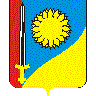 Совет Николаевского сельского поселенияЩербиновского районатретьего созыва_________________ сессияРЕШЕНИЕот _________________                                                                                                 № _________село НиколаевкаО внесении изменений в Правила благоустройства территории Николаевского сельского поселения Щербиновского районаВ целях приведения в соответствие с действующим законодательством, Совет Николаевского сельского поселения Щербиновского района р е ш и л:1. Внести в Правила благоустройства территории Николаевского сельского поселения Щербиновского района, принятые решением Совета Николаевского сельского поселения Щербиновского района от 15 июня 2015 года № 1, следующие изменения:1.1. Дополнить разделом 8.1 следующего содержания: «Раздел 8.1. Общественное участие в принятии решений и реализации проектов комплексного благоустройства и развития городской среды1. Общие положения. Задачи общественного участия.Вовлеченность в принятие решений и реализацию проектов, учет мнения всех участников деятельности по благоустройству, повышает удовлетворенность городской средой, формирует положительный эмоциональный фон, ведет к повышению восприятия качества жизни.Общественное участие на этапе планирования и проектирования снижает количество несогласованностей, противоречий и конфликтов, снижает возможные затраты по их разрешению, повышает согласованность и доверие между органами государственной и муниципальной власти и населением.Приглашение к участию в развитии территории активных жителей, представителей сообществ и различных организаций ведет к объективному повышению качества решений, способствует формированию новых субъектов развития.2. Основные решения:формирование нового общественного института развития, обеспечивающего максимально эффективное представление интересов и включение ресурсов всех заинтересованных лиц в процесс развития территории;разработка внутренних регламентов, регулирующих процесс общественного соучастия;внедрение технологий, которые позволяют совмещать разнообразие мнений и интересов с необходимостью принимать максимально эффективные решения в условиях нехватки временных ресурсов, технической сложности решаемых задач и отсутствия достаточной глубины специальных знаний заинтересованных лиц.В целях обеспечения участия всех заинтересованных сторон, оптимального сочетания общественных интересов и профессиональной экспертизы, рекомендуется провести следующие процедуры:1 этап: максимизация общественного участия на этапе выявления общественного запроса и определения целей рассматриваемого проекта;2 этап: совмещение общественного участия и профессиональной экспертизы в выработке альтернативных концепций решения задачи, в том числе с использованием механизма проектных семинаров и открытых конкурсов;3 этап: рассмотрение созданных вариантов с вовлечением всех заинтересованных лиц, имеющих отношение к данной территории и данному вопросу;4 этап: передача выбранной концепции на доработку специалистам, рассмотрение финального решения, в том числе усиление его эффективности и привлекательности с участием всех заинтересованных лиц.3. Принципы организации общественного участия.Открытое обсуждение проектов благоустройства территорий организовывается на этапе формулирования задач проекта и по итогам каждого из этапов проектирования.Все решения, касающиеся благоустройства и развития территорий принимаются с учетом мнения жителей соответствующих территорий и всех заинтересованных лиц.Для повышения уровня доступности информации о задачах и проектах в сфере благоустройства и комплексного развития городской среды на официальном сайте Николаевского сельского поселения Щербиновского района и средствах массовой информации публикуется актуальная информация о планирующихся изменениях и возможности участия в этом процессе. Информирование также может осуществляться посредством:1) афиш и объявлений на информационных досках возле жилых домов, расположенных в непосредственной близости к проектируемому объекту, а также на специальных стендах на самом объекте, в местах притяжения и скопления людей (общественные центры, знаковые места и площадки), в холлах значимых и социальных инфраструктурных объектов (поликлиники, ДК, библиотеки, спортивные центры);2) индивидуальных приглашений участников встречи лично, по электронной почте или по телефону;3) использования социальных сетей, интернет-ресурсов.4. Формы общественного участия.К формам общественного участия относится:1) совместное определение целей и задач по развитию территории;2) определение основных видов активностей, функциональных зон и их взаимного расположения на выбранной территории;3) обсуждение и выбор типа оборудования, некапитальных объектов, малых архитектурных форм, включая определение их функционального назначения, соответствующих габаритов, стилевого решения, материалов;4) консультации в выборе типов покрытий, с учетом функционального зонирования территории;5) консультации по предполагаемым типам озеленения;6) консультации по предполагаемым типам освещения и осветительного оборудования;7) участие в разработке проекта, обсуждение решений с архитекторами, проектировщиками и другими профильными специалистами;8) согласование проектных решений с участниками процесса проектирования и будущими пользователями, включая местных жителей, предпринимателей, собственников соседних территорий и других заинтересованных сторон;9) осуществление общественного контроля над процессом реализации проекта (включая как возможность для контроля со стороны любых заинтересованных сторон, так и формирование рабочей группы, общественного совета проекта, либо наблюдательного совета проекта);10) осуществление общественного контроля над процессом эксплуатации территории (включая как возможность для контроля со стороны любых заинтересованных сторон, так и формирование рабочей группы, общественного совета проекта, либо наблюдательного совета проекта для проведения регулярной оценки эксплуатации территории).5. Механизмы общественного участия.Обсуждение проектов производится в интерактивном формате с использованием следующих инструментов: анкетирование, опросы, интервьюирование, работа с отдельными группами пользователей, организация проектных семинаров, проведение общественных обсуждений, организация проектных мастерских со школьниками и студентами, школьные проекты (рисунки, сочинения, пожелания, макеты), проведение оценки эксплуатации территории.Общественные обсуждения могут проводиться при участии опытного модератора, имеющего нейтральную позицию по отношению ко всем участникам проектного процесса.Информация о проекте и результатах предпроектного исследования публикуются на информационных ресурсах проекта, так и на официальном сайте муниципального образования.  Сформированный отчет об общественных обсуждениях также публикуется на информационных ресурсах проекта.».1.2. Приложение № 1  к Правилам благоустройства территории Николаевского сельского поселения Щербиновского района дополнить абзацами следующего содержания:«Городская среда - это совокупность природных, архитектурно-планировочных, экологических, социально-культурных и других факторов, характеризующих среду обитания на определенной территории и определяющих комфортность проживания на этой территории. В целях настоящего документа понятие «городская среда» применяется как к городским, так и к сельским поселениям.Качество городской среды - комплексная характеристика территории и ее частей, определяющая уровень комфорта повседневной жизни для различных слоев населения.Комплексное развитие городской среды – улучшение, обновление, трансформация, использование лучших практик и технологий на всех уровнях жизни поселения, в том числе развитие инфраструктуры, системы управления, технологий, коммуникаций между жителями и сообществами. Критерии качества городской среды - количественные и поддающиеся измерению параметры качества городской среды.Оценка качества городской среды - процедура получения объективных свидетельств о степени соответствия элементов городской среды на территории муниципального образования установленным критериям для подготовки и обоснования перечня мероприятий по благоустройству и развитию территории в целях повышения качества жизни населения и привлекательности территории.Общественные пространства - это территории муниципального образования, которые постоянно доступны для населения в том числе площади, набережные, улицы, пешеходные зоны, скверы, парки. Статус общественного пространства предполагает отсутствие платы за посещение. Общественные пространства могут использоваться резидентами и гостями муниципального образования в различных целях, в том числе для общения, отдыха, занятия спортом, образования, проведения собраний граждан, осуществления предпринимательской деятельности, с учетом требований действующего законодательства.». 3. Официально опубликовать настоящее решение в периодическом печатном издании «Информационный бюллетень администрации Николаевского сельского поселения Щербиновского района».4. Разместить настоящее решение на официальном сайте администрации Николаевского сельского поселения Щербиновского района.5. Контроль за выполнением настоящего решения возложить на главу Николаевского сельского поселения Щербиновского района Н.Г.Сиротенко. 6. Решение вступает в силу на следующий день после его официального опубликования.Глава Николаевского сельского поселенияЩербиновского района                                                                       Н.Г.Сиротенко